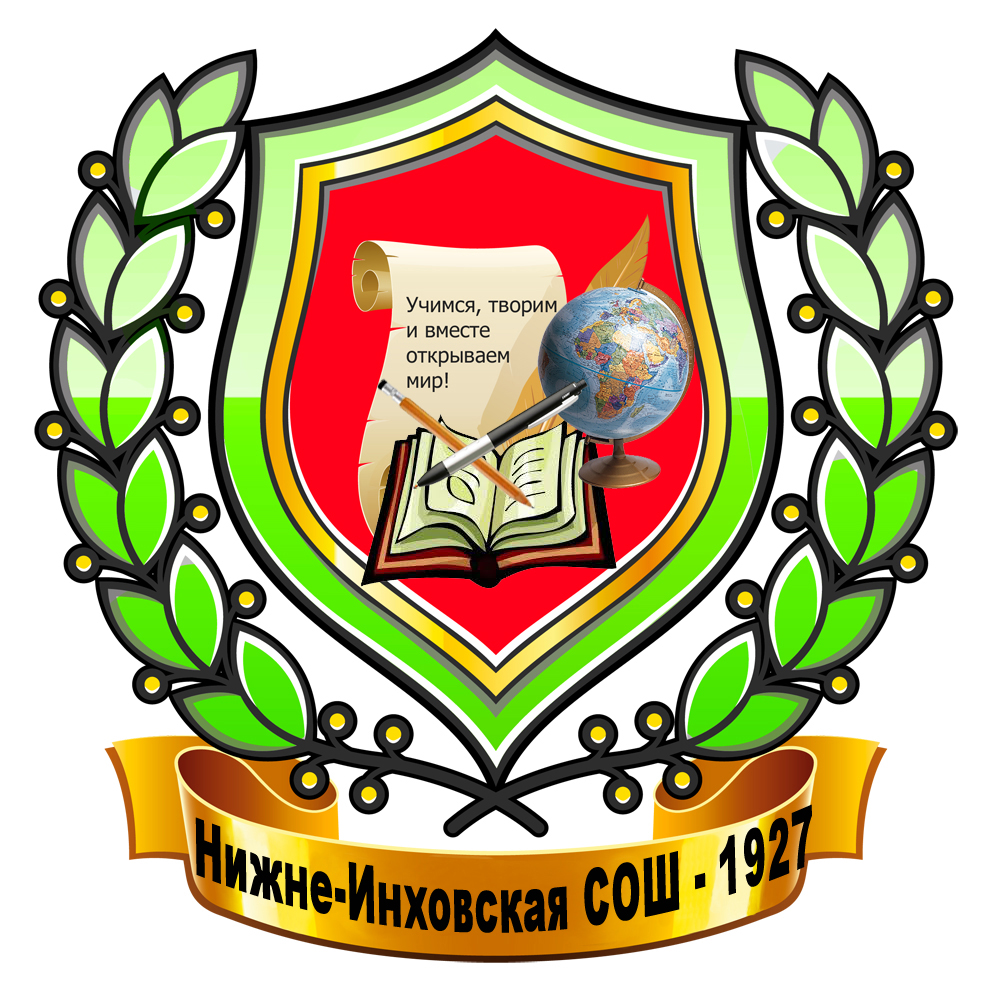 МКОУ «НИЖНЕ-ИНХОВСКАЯ  СРЕДНЯЯ ОБЩЕОБРАЗОВАТЕЛЬНАЯШКОЛА»ГУМБЕТОВСКОГО РАЙОНА РДДиректора МКОУ «Нижне-Инховская СОШДжамалудинова Магомеда Ахмедовичаза2019-2020учебный год.Информационная справкаМуниципальное казенное общеобразовательное учреждение «Нижне-Инховская СОШ» была  основана 1927 году и является первой средней школой Гумбетовского района.Лицензия на право ведения образовательной деятельностиСерия РО№047652выдана  МОН Республики Дагестан12 марта 2012годаСвидетельство о государственной аккредитацииСерия 05АО01 №0001341 выдано 02.08.2016г. срок действия до 30 декабря 2023 г..Адрес:368935,Республика Дагестан,Гумбетовский район,село Нижнее Инхо,ул.Центральная ,74Телефон :89640121011Директор:Джамалудинов Магомед Ахмедович –Отличник народного просвещения РСФСР,Заслуженный учитель РД.Заместители директора:Магомедов Магомед Ахмедович-учебно-воспитательная работа-Почетный работник образования РФ.;Ибномахсудов Махмуд Магомедович –воспитательная работаСодержаниеПредлагаем Вашему вниманию Публичный доклад директора МКОУ «Нижне-Инховская СОШ» Джамалудинова М.А.. В данном документесодержится информация о том,чем живет образовательное учреждение,как работает,чего она достигла к концу 2019-2020 учебного года,какие у нее проблемы,приоритеты и основные направления развития.Данный отчет составлен на основе самоанализа работы школы,анализа организации учебного процесса,состояния воспитательной работы,методического и кадрового обеспечения,дана оценка места школы в системе общего образования Гумбетовского района.Часть представленной информации дана в сравнении с предыдущими годами,что позволить увидеть динамику промежуточных процессов.В  МКОУ «Нижне-Инховская СОШ» обучается одна смена,103учащихся, 11 классов – комплектов.Штат педагогических работников – 22человек.В его составе имеются:высшее образование –20 человекасреднее специальное – 2 человекотличников просвещения – 5 человекаЗаслуженный учитель РД -1человекСтаж работы:                       - 20 и более лет                        15 человек                       - 10-20 лет 4 человек                       - 5-10 лет                                  4 человек                       - до 5 лет   1человекаИмеют категории:                       - высшая    8  человек                       - 1-категория4  человекаСписок   педагогов  школы Анализ учебной  работы МКОУ «Нижне-Инховская СОШ»  за 2019 -2020  учебный год и задачи на 2020 – 2021  учебный год.1.Учебно-воспитательная работа.В минувшем учебном году работа педагогического коллектива школы была направлена на реализацию основных направлений,  выполнение Закона РФ «Об образовании»:создание условий в образовательном учреждении для получения качественного образования и решения основных  задач:Эффективное и целесообразное использование сил, средств и времени всех участников коллектива.Формирование физически здоровой личностиРазвитие творческих способностей учащихсяФормирование творчески работающего коллектива учителейУсиление работы коллектива школы с учащимися, испытывающими трудности в обучении.Совершенствование системы управления школой.    Для реализации поставленных задач в школе на начало учебного года имелась необходимая нормативно-правовая база, соответствующие локальные акты и положения. Поставленные перед коллективом задачи решались через совершенствование методики проведения уроков, индивидуальную и групповую работы со слабоуспевающими учащимися и учащимися, мотивированными на учебу, коррекцию знаний учащихся на основе диагностической деятельности учителя, развитие способностей и природных задатков учащихся, повышение мотивации к обучению у учащихся, а также ознакомление учителей с новой методической литературой.          Для достижения цели школы “ Создание условий в образовательном учреждении для получения качественного образования ” сделано следующее:1.Составлен план работы школы;2.Составлен учебный план, позволяющий заложить фундамент знаний по основным дисциплинам;3.Создана структура методической службы в школе; 4.Все методические объединения  имели планы работы;5.Проводилась работа по обеспечению сохранности здоровья и формированию здорового образа жизни;    Содержание среднего общего образования в школе определяется образовательной программой, разработанной и реализуемой самостоятельно на основе государственных образовательных стандартов.         Учебный план школы был составлен на основании базисного учебного плана и сохраняет в необходимом объеме содержание образования, являющееся обязательным на каждой ступени обучения. При составлении учебного плана соблюдалась преемственность между ступенями обучения и классами.         Школа работает в режиме шестидневной  учебной  недели в одну смену. Образовательный процесс осуществляется в соответствии с уровнями общеобразовательных программ трех ступеней образования. Организация учебного процесса регламентируется учебным планом и расписанием занятий.  Максимальный объем учебной нагрузки обучающихся соответствует максимально допустимому количеству часов с учетом шестидневной  учебной недели.        Образовательные программы и учебный план школы предусматривают выполнение основной функции школы - обеспечение основного общего и среднего общего образования и развития обучающегося. Согласно лицензии, школа реализует программы начального, основного, среднего общего образования и, по итогам прохождения государственной итоговой аттестации, выдаёт аттестаты государственного образца соответствующего уровня. Главным условием для достижения этих целей является включение обучающегося на каждом учебном занятии в развивающую его деятельность, с учётом его интеллектуальных способностей. Анализ классных журналов показал: обязательный минимум содержания образования выдерживается; практическая часть образовательных компонентов выполняется согласно календарно-тематическому планированию.  Таким образом: учебный план на 2019 – 2020  учебный год выполнен, учебные программы пройдены в полном объеме.  	В течение учебного года в рамках внутришкольного контроля проводились:Периодическая проверка выполнения требований программ по предмету (на конец учебного года программы  учебно-воспитательного процесса полностью реализованы).Систематический  контроль за качеством преподавания учебных дисциплин, соблюдение учителями научно обоснованных требований к содержанию, формам и методам учебно-воспитательной работы (контроль осуществляется за преподаванием математики, русского языка, английского языка, обществознания, географии, истории биологии).Поэтапный контроль за процессом усвоения знаний учащихся, уровнем их развития, владением методиками самостоятельного приобретения знаний (анализ успеваемости по четвертям, полугодиям, итогам года; проведение срезов знаний по предметам; проведение и анализ пробных экзаменов с целью подготовки к  ГИА -2020 г.Оказание помощи учителям в учебно-воспитательной работе и совершенствовании ими своего педагогического мастерства.Совершенствование системы контроля за состоянием и ведением школьной документацией.В 2019 - 2020 учебном году большое внимание уделялось работе с документацией. Она велась в следующих направлениях:контроль за тематическим и календарным планированием;контроль за ведением  классного  журнала;проверка тетрадей учащихся;проверка дневников учащихся.            Педколлектив ведет работу над проблемой индивидуального подхода к обучению, но недостаточно. Администрацией осуществляется тематический контроль «Индивидуальная работа со слабоуспевающими учащимися, учащимися имеющими одну «3», «4» , две «4», «3» по предмету».     Конечно, учителями проводится определенная работа по повышению качества образования. Это использование на учебных занятиях видео и аудио техники, применение разноуровневых заданий.           На сегодняшний день каждому педагогу необходимо продумать формы работы по организации разноуровневого обучения, исключить формальное отношение к данной проблеме. Это один из путей повышения качества подготовки учащихся к ГИА, начиная с начальных этапов обучения. В течение года неоднократно проводились проверки ученических тетрадей по русскому языку и математике (рабочих и контрольных). Цели проверки тетрадей были следующие:соблюдение единого орфографического режима,система и качество проверки тетрадей учителями,система работы учителя и учащихся над ошибками,объем классной работы и домашних заданий,дифференцированный подход к учащимся. Проведена результативная работа по организации  дополнительного образования детей в школе.           В 2019-2020 учебном году вся работа велась в соответствии с циклограммой рабочей недели через заседания педагогических советов, методических объединений, совещаний, путём самообразования учителей, курсов переподготовки, аттестации и учёбы в школьном и районном МО.Основным показателем работы школы, естественно, является  успеваемость и  качество знаний детей. Всего в школе на начало учебного года было 102 учащихся, на конец года 103 учащихся.За год аттестовано 103 учащихся, 30 отличников, 30 на «4» и «5», неуспевающих нет..  Успеваемость составила 100%, качество знаний – 58 %.Это неплохой показатель, но во время всех проверок выявился большой резерв из числа детей, имеющих одну – две  «тройки», одну-две  «четвёрки». . Это недоработка не только учителей-предметников, но и классных руководителей. Анализируя результаты успеваемости   обучающихся  по  учебным предметам за 2019 - 2020 учебный год можно отметить, что: успеваемость по школе составляет 100%. Качество знаний следующее:    Анализ результатов знаний, умений и навыков обучающихся по уровням обучения показывает, что наиболее высокое качество знанийимеют обучающиеся начальных классов.Рекомендации коллективу учителей школы в предстоящем учебном году: следует приложить максимум усилий, чтобы качественная успеваемость повышалась, использовать для этого все резервы (работа с подготовленными обучающимися, творческие конкурсы и олимпиады).-усиление контроля за успеваемостью обучающихся со стороны администрации, владение оценкой образовательных достижений  обучающихся;- индивидуальная работа со слабоуспевающими обучающимися на основе анализа их ошибок;-совместная работа учителей-предметников, классных руководителей по отслеживанию посещаемости обучающимися учебных занятий  В 2019- 2020-  учебном году отслеживание уровня обученности учащихся проходило по следующим направлениям:- промежуточный контроль - Промежуточная аттестация обучающихся;- итоговый контроль  - Итоговая аттестация.Важным критерием, характеризующим учебный процесс, выступает качество.Субъектами мониторинга выступают все участники образовательного процесса. Степень их участия различна, но все они (и учителя, и ученики, и родители, и общественность) получают информацию, анализируют ее. Объектами мониторинга являются образовательный процесс и его результаты, личностные характеристики всех участников образовательного процесса, их потребности и отношение к образовательному учреждению. Одним из главных этапов мониторинга - анализ итогов успеваемости за учебный год, который показывает результативность учебно-воспитательного процесса На основании сводной таблицы в мониторинге отражена качественная успеваемость за 3 учебных периодов по итогам успеваемости.Сводная таблица итогов успеваемости за 2017 - 2020 учебные годытаблица 2       Мониторинг качественной успеваемости за 2019-2020 учебный год проводился в сравнении с  2018/2019 учебным годом.  Таким образом, качественная успеваемость повысилась на 1% в сравнении с 2017/2018 и 2018/2019  учебным годом.         Таблица  сравнительного  анализа  успеваемости за три года школы I уровняСравнительный анализ успеваемости за 3 года школы I уровняВ таблице представлен сравнительный анализ качественной успеваемости школы II уровня в сравнении за 3 учебных года.Сравнительный анализ качественнойуспеваемости школы II уровня за 3 годаКачественная успеваемость учащихся II уровня за 2018/2019 учебный год отражена в мониторинге  в сравнении 2017/2018 - 2018/2019 учебным годом. Следующий этап  мониторинга -  анализ  контрольных работ по русскому языку, математике за 2019 - 2020 учебный год.В таблице представлены результаты качественной успеваемости контрольных работ по русскому языку и  математике за 2018-2019 – 2019-2020  учебный год. Результаты качественной успеваемости контрольных работпо русскому языку за 2019-2020  учебный год в сравнении с 2018-2019* учебным годомМониторинг качества  написания  контрольных работ по русскому  языку за 2019-2020 учебный год в среднем составил – 77%, проводился в сравнении с аналогичным периодом  и показал в среднем понижение – 1% в сравнении с 2018-2019* учебным годом.Коэффициент обученности контрольных работ по русскому языку за текущий учебный год в среднем показал 4,1,  в сравнении с 2018-2019* учебным годом повысился на 0,1.  Результаты качественной успеваемости контрольных работ по математике за 2019-2020 учебный год в сравнении с 2018-2019* учебным годомМониторинг качества написания контрольных работ по математике за 2019-2020 учебный год в сравнении с 2018-2019* учебным годомМониторинг качества  написания  контрольных работ по математике  за 2019-2020 учебный год в среднем составил – 64%, проводился в сравнении с аналогичным периодом и показал в среднем понижение на 3% .Коэффициент обученности контрольных работ по математике в среднем показал 3,97 снизился на 0,1  в сравнении с 2018-2019* учебным годом.Таким образом, анализ контрольных работ за 2019-2020 учебный год в целом по школе показал оптимальный уровень, в среднем качество написания контрольных работ в I, II уровне составило:математика – 64% (2018-2019* учебный год - 67%) снизился в сравнении с 2018-2019* учебным годом;русский язык – 77% (2018-2019* учебный год - 76%) понизилось – 1% в сравнении с 2018-2019* учебным годом.       Обученность учащихся школы I, II уровня по результатам контрольных работ по математике,  русскому  языку соответствует оптимальному уровню.   В1-11 классах программы по учебным предметам  за год пройдены по всем предметам в полном объеме, их содержание соответствует учебным программам  общеобразовательных школ . В 2-11 классах контрольные работы по русскому языку и математике проводились в соответствии с рабочими программа по предметам.      Проверочные  работы, которые  были намечены  на  апрель – май в  рамках  ВПР были  перенесены  на осень.Проводя мониторинг по всем разделам, не остается без внимания отчеты классных руководителей, где отмечается  количество пропусков  учащимися школы в течение всего учебного года. Следует отметить, что снизился % пропусков уроков без уважительной  причины.          В таблице  представлен анализ пропусков уроков учащимися за 2019-2020 учебный год, который показал следующие результаты:Мониторинг пропусков дней учащимися в течение 2019/2020 учебного года          В мониторинге отражено количество пропущенных дней учащимися школы за 2019-2020учебный год , в том числе на 1 ученика.Классные руководители в течение учебного года в систематически вели контроль за посещением уроков учащимися, проводились индивидуальные беседы   и беседы по телефону с родителями (по мере возможности).	 В  течение  учебного  года  в  школе  осуществлялся  педагогический        мониторинг,  одним  из  основных  этапов  которого  является  анализ  уровня  промежуточной  аттестации,  итоговой  аттестации    с  целью  выявления  недостатков  в  работе  педколлектива  по  обучению  учащихся  и  их  причин. Проводился мониторинг  уровня  сформированности  обязательных  результатов  обучения  по  предметам учебного плана в  виде  административных  контрольных  работ:             - стартовый  контроль,  цель  которого  -  определить  степень  устойчивости  знаний  учащихся,  выяснить  причины  потери  знаний  за  летний  период  и  наметить  меры  по  устранению  выявленных  пробелов  в  процессе  повторения  материала  прошлых  лет;              - промежуточный  контроль,  целью  которого  является  отслеживание  динамики  обученности  учащихся,  коррекция  деятельности учителей и  учеников  для  предупреждения  неуспеваемости  и  второгодничества;              -итоговый  контроль,  цель  которого  состоит  в  определении  уровня  обученности  при  переходе  учащихся  в следующий  класс,  отслеживание  динамики,  прогнозирование  результативности  дальнейшего  обучения  учащихся,  выявление  недостатков  в  работе,  планирование  внутришкольного  контроля  на  следующий  учебный  год  по  предметам  и  классам,  по  которым  получены  неудовлетворительные  результаты  мониторинга.            Учителями-предметниками в течение  учебного года была проведена целенаправленная  работа по выявлению и ликвидации пробелов в знаниях учащихся в 5 - 11 классах, на уроках осуществлялся индивидуальный подход к слабоуспевающим ученикам.   Необходимо усилить работу по ликвидации пробелов в знаниях учащихся, проводить дополнительную работу на уроках и во внеурочное время по отработке  тем , которые непрочно усвоены учениками.Наиболее высокое качество  обученности  по результатам диагностических контрольных работ имеют классы:4класс-89% (классный руководитель Абасова П..)6 кл (классный руководитель- Магомедкамилова Х.) Наиболее низкое качество знаний: в 8классе (классный руководитель.Юсупова Х), в 7 классе (классный руководитель Маламагомедова.), Результативность работы учителей проверялась путём диагностики через  директорские контрольные работы, срезы знаний, тестирование. Обученность и качество знаний по предметам следующие:                  В сравнении с прошлым годом ниже  показатели по математике, географии, физике.Итоги проверок обсуждены на заседаниях МО, спланирована система заданий и упражнений по ликвидации пробелов и ошибок.Итоговая  аттестация  учащихся  9 класса	Согласно Закону Российской Федерации «Об образовании» освоение общеобразовательных программ основного общего и среднего общего образования завершается обязательной выпускников итоговой аттестацией общеобразовательных учреждений.В  этом  году итоговая аттестация  общеобразовательных учреждений в форме ОГЭ в  связи  с карантином  и дистанционным  обучением  не проводился.Результаты итоговой аттестации представлены в следующих таблицах:Математика.Русский язык.Вывод: При подготовке к  проведению ГИА в 9 классе школа руководствовалась  Положением о проведении государственной итоговой аттестации, разработанной Министерством образования РФ. Нормативные документы были подготовлены  в срок. Для учителей и учащихся   был оформлен стенд в соответствии с инструкцией,  разработана  программа по подготовке к итоговой аттестации, графики дополнительных занятий  с учащимися по подготовке к экзаменам.Итоговая  аттестация  учащихся  11 класса В  этом  году итоговая аттестация  общеобразовательных учреждений в форме ЕГЭ в  связи  с карантином  и дистанционным  обучением   проводился для  желающих. 7 выпускников  нашей школы изъявили  желание сдавать  ЕГЭ.	К государственной  итоговой  аттестации  в 2020 году  были допущены 7 выпускников 11 класса. Они сдавали следующие экзамены: русский язык  - 7 выпускников , математику(проф) -3 выпускника , обществознание - 5 выпускников ,история и  биология – по  2  выпускника, география – 1 выпускник.Математика.Русский язык.Экзамены по выбору в форме ЕГЭ:С целью повышения качества обучения  в  2019-2020 учебном году  была организована  работа с учащимися, имеющими низкую мотивацию к учению:составлен план работы со слабоуспевающими учащимися; организованы индивидуальные консультации; на заседаниях МО, совещаниях при директоре обсуждали работу со слабоуспевающими учащимися, результаты успеваемости, результаты проведенных контрольных срезов и контрольных работ, намечали пути по ликвидации возникающих у учащихся затруднений, рассматривали наиболее сложные вопросы теории и практики по предмету. Данная работа дала положительный результат. На конец учебного года нет неуспевающих учащихся.    В организации работы учащихся так называемого продвинутого уровня произошли серьезные изменения. На уроках увеличилось количество времени, отводимого на самостоятельную работу творческого характера. Учащиеся получали задания повышенного уровня сложности. Многие педагоги использовали инновационные педагогические технологии (личностно-ориентированные, здоровьесберегающие, информационно-коммуникативные) для организации деятельности учащихся. Все это дало положительные результаты. Рекомендации:Учителям русского языка:· систематически работать с учащимися над нормами речи в соответствии с разделами языка и стилистической стороной письменного высказывания;· больше работать над речью учеников и выражением ими собственного мнения в речевых ситуациях, приближенных к экзаменационным; · уделять серьезное внимание лексической точности речи и ее логичности; постоянно учить детей умению пояснять проблему, то есть говорить о ее важности, актуальности, значимости, злободневности;· находить  наиболее эффективные приемы работы над правописной стороной сочинения, его графическим оформлением.Учителям математики:· уделить особое внимание привитию навыков выполнения преобразований, решения уравнений и неравенств;· формировать навыки использования алгоритмов решения задач;· воспитывать математическую культуру, развивать интуицию, умение пользоваться полученными знаниями;· использовать тематическое повторение с соблюдением правила «спирали», в первую очередь уделить достаточно времени при повторении тем, включённых в ОГЭ, ЕГЭ.Учителю обществознания:· совершенствовать методику усвоения учащихся ключевых обществоведческих понятий, использовать такие приемы работы как выделение признаков понятия, установление связи между ними, применение понятий в знакомой и новой ситуации;· организовать систематическую работу по овладению учащимися  методами продуктивного  и творческого характера: решение проблемных задач, анализ текстов источников различной социальной информации, формулирование самостоятельных суждений по актуальным проблемам;· совершенствовать технологию проверки уровня обществоведческой подготовки с учетом элементов содержания и типологии заданий ЕГЭ по обществознанию;· с целью преодоления трудностей, возникающих в  связи с различными характеристиками определенных социальных объектов, имеющихся в современной обществоведческой литературе, при подготовке к экзамену ориентироваться на рекомендованные учебники и учебно-методическую литературу.Учителям-предметникам:· совершенствовать систему организации и проведения ЕГЭ с целью создания оптимальных условий для успешной сдачи экзаменов выпускниками;· обучать учащихся порядку выполнения заданий и правильному заполнению бланков ответов;· проводить тренировочные тесты с обязательным жестким ограничением отводимого на решение времени;· использовать для контроля знаний контрольно-измерительные материалы аналогичные материалам ЕГЭ; · к экзамену готовить по учебникам, включенным в «Федеральный перечень учебников, рекомендованных (допущенных) Министерством образования  и науки РФ к использованию в образовательном процессе в общеобразовательных учреждениях».Руководителям  ШМО:· провести заседание с учителями по итогам экзаменов;· поставить на контроль изучение тем, по которым выявлены пробелы в знаниях учащихся.Состояние здоровья учащихся в 2019-2020 учебном году оценивалось по результатам изучения внутришкольной медицинской документации по следующим показателям:• Количество практически здоровых детей;• Количество учащихся с различными отклонениями в состоянии здоровья;• Количество учащихся, имеющих наиболее распространенные заболевания.Анализ данных показывает, что в школе более 50% учащихся имеют заболевания. Эта цифра держится в течение трех лет. Проводя анализ состояния здоровья по группам школьников, отмечается, что оно с 2016 года остается приблизительно на одном уровне . Уменьшается число детей с заболеваниями опорно-двигательного аппарата и с заболеваниями органов пищеварения. Но процент детей с заболеваниями органов зрения снизился лишь на 0,01%.Выводы:Изучение определяющих факторов, влияющих на здоровье школьников, с целью установления причин ухудшения их физического состояния позволяет сделать следующие выводы: •Основная причина - объективная: воздействие неблагоприятной окружающей среды.• Фиксируется чрезмерное нервноэмоциональное напряжение детей, обусловленное оцениванием деятельности учащихся, построенном на сравнении учащихся друг с другом по результатам выполненных заданий;• Наблюдается недостаточная двигательная активность детей, вследствие чего снижается их работоспособность на уроках и происходит рост острой и хронической заболеваемости;• Несоблюдением гигиены зрения (много времени дети находятся у экранов телевизоров и компьютеров;• Методика преподавания отдельных предметов.	На конец учебного года наша школа имеет 29 компьютеров.В кабинете информатики имеется локальная сеть (  6  компьютеров).  Согласно плану УВР  администрацией школы  посещались  уроки  учителей – предметников. Основные  цели посещения и контроля уроков:Владение программным материалом и методикой обучения различных категорий учащихся. Классно-обобщающий контроль. Преемственность. Аттестация педагогических работников. Использование новых технологий (личностно-ориентированное обучение, здоровьесберегающие технологии,  информационные технологии,  групповые и коллективные технологии и др.). Подготовка к итоговой аттестации учащихся. Вывод: Основные направления контроля и тематики посещения уроков выбраны правильно, что значительно улучшило качество преподавания, структуру уроков  и отбор необходимых форм и методов, применяемых  учителями на уроке.В целом все уроки методически построены правильно, уроки интересные, разнообразные. Учителя-предметники начали  использовать компьютерные технологии. Новым направлением методической деятельности педагогов можно считать создание компьютерных презентаций, способствующих улучшению  восприятию материала, расширению кругозора учащихся, развитию их интеллекта. .Большое внимание уделялось проверке документации: журналов, личных дел учащихся, тетрадей, дневников. Следует отметить положительную динамику  в работе с журналами. Учителя начальных классов Дибирова Х.,  Абасова  П. , учителя старших классов Юсупова Х.  Магомедкамилова ХМуртазалиева З,. заполняют их аккуратно, своевременно, каллиграфически правильно. Ряд учителей ( Маламагомедова П. , Назирбегов М-Н. Идрисова А.) ещё допускают исправления в журналах четвертных и годовых оценок, несвоевременно заполняют темы  уроков  и домашнее  задание, встречается небрежная запись тем уроков, на что в новом учебном году надо обратить серьезное внимание.В течение года на заседаниях педсоветов  ставились  актуальные вопросы: «Роль классного руководителя  в становлении  личности ученика», «Система  воспитательной работы в школе в условиях ФГОС»,  «Система работы  учителей – предметников и классного руководителя в подготовке  и проведении ГИА», «Насилие в семье. Жестокое обращение как источник травматических переживаний детей», «Об организации летнего труда и отдыха» и другие. Проблемы, поднимавшиеся  на педсоветах,  решались, находили своё воплощение в ходе работы.В 2019-2020учебном году администрацией школы контролировалась работа ГПД, индивидуальных  занятий, кружков, секций. Все руководители занятия вели строго по графику, была необходимая наполняемость, журналы заполнялись своевременно и без замечаний. Выборочная проверка дневников показала, что классные руководители, в основном, систематически проверяют дневники, выставляют оценки, следят за правильностью, аккуратностью заполнения, пишут родителям благодарности и замечания, связь с родителями через дневники прослеживается. Несмотря на это, часть учащихся дневники заполняют не систематически, безграмотно, небрежно, подписи родителей отсутствуют. Нужно отметить, что не все учителя выставляют в дневник текущие оценки по своим предметам на что в новом учебном году надо обратить серьезное внимание.Проверка тетрадей для контрольных, практических и лабораторных работ, по развитию речи показала, что практическая часть программы по предметам выполнена.Общие выводы1. В течение года велась работа над содержанием образования в связи с переходом на новые ФГОС. Осуществлена реализация режима работы школы. Учебная нагрузка школьников не превышала предельно допустимой нормы. Рабочее время учителя организовано целесообразно. Закрепилась устойчивая тенденция в кадровой политике школы, направленная на гуманизацию и демократизацию образовательного процесса, на формирование учителя-профессионала. Первостепенная задача, стоящая перед каждым учителем и педагогическим коллективом в целом - дать глубокие прочные знания. Учебный план на 2019-2020 учебный год выполнен. Все обучающиеся, освоившие общеобразовательную программу, переведены в следующий класс или получили соответствующий документ об окончании школы. Обязательный минимум содержания образования выполнен по всем предметам учебного плана.2. . Многие учителя школы вели планомерную работу с одаренными обучающимися по подготовке к олимпиадам, но по сравнению прошлым годом результаты были низкие .3. Усилия администрации и педагогического коллектива были направлены на создание условий для развития ребенка как свободной, ответственной и творческой личности. С учителями-предметниками была разработана система организации работы по подготовке к ГИА, по результатам ГИА этого учебного года необходимо произвести  коррекцию разработанной системы.4. Основное внимание уделялось повышению образовательного потенциала педагогов и школьников за счет взаимодействия с другими школами, включения учеников и учителей в научно-исследовательскую, самообразовательную деятельность. Педагоги школы внедряют в образовательный процесс информационные технологии, максимально используя  имеющуюся в школе базу.                                             Задачи на  2019 – 2020 учебный годПриоритетные проблемы школы: 1. Здоровье учащихся - один из основных результатов работы школы. В учебном процессе обращается недостаточное внимание на состояние психологического микроклимата на  уроках; наблюдается повышенный уровень учебной и других перегрузок учащихся, в том числе и по объективным причинам.Задачи:·  Ориентировать работу учителей на создание комфортного микроклимата на уроках и во внеурочное время,  для ликвидации перегрузок учащихся.2. Проблема отсутствия или низкого уровня  мотивации учащихся: невысокий уровень познавательных интересов учащихся препятствует осознанному усвоению школьниками знаний.Задачи:·   Переориентировать работу учителей по формированию знаний, умений и навыков учащихся на  педагогическую поддержку школьников, обеспечивающую их развитие и образование в соответствии  с их возможностями, организация работы учителей по раскрытию перед учащимися социально - практической значимости изучаемого материала; формирование основной мировоззренческой парадигмы:   «Учиться не для школы, а для жизни»·    подготовка учителей по вопросам развития познавательных способностей учащихся;·    разработка тематики  педагогических советов по проблеме мотивации учения.3. Проблема организации  диагностики учебных возможностей школьников. Задача: ·  разработать систему педагогического мониторинга в  школе.4. Проблема материально - финансового обеспечения образовательного процесса в школе.Задачи: ·    обеспечить наличие необходимых методических материалов в связи с введением  ФГОС;·    обеспечить оснащение мультимедийными пособиями и оборудованием;·    модернизировать техническую базу.Согласно основной образовательной программе 010-2011 жизнь наций-2009» ,  стратегическая цель школы – адаптировать учебный процесс к индивидуальным особенностям школьников, различному уровню содержания обучения, условиям развития школы в целом, путем введения в учебно-воспитательный процесс новых методик обучения и воспитания, диагностики уровня усвоения знаний, умений и навыков, психологической диагностики уровня актуального развития, создания условий для максимального раскрытия творческого потенциала учителя, комфортных условий для развития личности ребенка.Для реализации данной цели необходимо решить следующие задачи:1. Достижение уровня информированности и функциональной грамотности, создание условий для полноценного развития личности ребенка, его самореализации:создание условий для удовлетворения образовательных потребностей ребенка;предоставление ребенку реальных возможностей самоутверждения в наиболее значимых для него сферах жизнедеятельности, где в максимальной степени раскрываются его способности и возможности;формирование в школе эмоционального поля взаимоотношений, обеспечивающих уважение к личности ребенка (на уровне "учитель - ученик", "ученик - ученик", "учитель - учитель", "ученик - родитель", "учитель - родитель").2. Единство процесса обучения и воспитания, в основе которого:·  овладение школьниками культуры ценностных ориентаций, взаимоотношений, общения;·  социальная адаптация учеников в реальной жизни;· психологическая коррекция, снятие трудностей обучения, общения, взаимоотношений в процессе учебной деятельности.3.  Создание действенных органов школьного самоуправления·        Защита и содействие в реализации прав и законных интересов участников образовательного процесса;·        Содействие в создании оптимальных условий для осуществления образовательного процесса и форм его организации в школе, в повышении качества образования, в наиболее полном удовлетворении  образовательных потребностей населения;·        Контроль за здоровыми и безопасными условиями обучения, воспитания и труда в ОУ.Концепция желаемого будущего состояния школы: это образовательное учреждение равных возможностей, обеспечивающее эффективное физическое развитие ребенка, обладающее своей системой воспитания гуманистического типа, с сетью кружков и секций, позволяющих школьнику найти себе занятие по интересам.         Подводя основные итоги за 2019- 2020 учебный год можно сделать вывод:В работе коллектива учителей и учащихся отмечается незначительное повышение качества знаний в сравнении с прошлым годом;Слабая  система работы со слабоуспевающими учащимися в классе и во внеурочное время,  она имеет эпизодический  характер к окончанию четверти;классными руководителями и специалистами школы частично ведется работа, направленная на устранение перегрузок учащихся и оздоровление молодого поколения,разрабатывается система взаимосвязи по следующим направлениям: начальная общая школа - основная  общая школа, основная  общая школа - средняя  общая школа.      В 2020 -2021 учебном году необходимо уделить внимание следующим направлениям:- повышать педагогическое мастерство и научную грамотность учителей;- вести четкий учет пробелов в знаниях учащихся, развивать навыки учащихся по самоконтролю, выработке орфографической зоркости учащихся, применять правила в практической деятельности;- разработать систему работы с учащимися, имеющими трудности в обучении (профилактика);- продолжить развитие процесса обучения на основе внедрения разноуровневого подхода и к обучению и оценки знаний учащихся, оптимально сочетать различные системы обучения;- продолжать развивать у детей внимание, память, включая в содержание урока разнообразные виды деятельности учащихся, активизирующие их работу;- усилить контроль по недопущению  перегрузок учащихся во время учебно-воспитательного процесса;- организовать  занятия для родителей с целью обучения их, как вести себя с детьми;- осуществлять контроль за выполнением государственных программ по записям в  журнале, календарных планах;- считать обязательным участие в инновационной деятельности учителей  как показатель повышения мастерства педагога и качества образовательного процесса- апробировать новую систему внутришкольного мониторинга качества образования;- повысить уровень профессионального взаимодействия педагогов;- активизировать участие обучающихся в социально-значимых практиках и социальных проектах;- совершенствовать информационную образовательную среду, повысить ИКТ-компетентность участников образовательного процессаАнализ методической работы школы за 2019-2020учебный год.Цель анализа: выявить степень эффективности методической работы в школе и её роль в повышении профессиональной компетенции педагогов.Анализ  методической работы  МКОУ «НИЖНЕ-ИНХОВСКАЯ СОШ»т за 2019 -2020 учебный год составлен на основе сведений о работе: методического совета школы, на основе документации   ВШК.Цель: совершенствование педагогического мастерства учителя,  качества образовательного процесса и успешности обучающихся через использование  системно-деятельностного подхода в обучении.Задачи:обновить педагогическую систему учителя на основе выделения сущности его опыта в технологии  деятельностного обучения;способствовать формированию системы универсальных учебных действий средствами технологии деятельностного обучения;обеспечить методическое сопровождение реализации Федерального государственного образовательного стандарта (ФГОС) начального общего образования и введения ФГОС основного общего образования;содействовать реализации образовательных программ на основе стандартов нового поколения;развитие коллектива единомышленников.Методическая работа - важный аспект повышения квалификации, который обеспечивает беспрерывность педагогического образования, взаимосвязь и преемственность самообразования, курсовой подготовки и межкурсовой работы. Целью методической работы является совершенствование профессиональных знаний и умений педагогов, развитие их творческого потенциала и в конечном счете - повышение эффективности и качества педагогического процесса. Был определен следующий круг задач:1.  Активизация деятельности методических объединений.2.  Ориентация педагогического коллектива на овладение технологиями, которые стимулируют активность учащихся, раскрывают творческий потенциал личности ребёнка.3.   Организация исследовательской деятельности учителей и учащихся.4.  Обеспечение роста качественного уровня подготовки школьников, достижения ими обязательного уровня  в соответствии с требованиями государственных стандартов на основе индивидуализации обучения и воспитания учащихся.Поставленные перед коллективом задачи решались через совершенствование методики проведения урока, индивидуальной и групповой работы со слабоуспевающими и одаренными учащимися, коррекцию знаний учащихся на основе диагностической деятельности учителя, развитие способностей и природных задатков учащихся, повышение мотивации к обучению у учащихся, а также ознакомление учителей с новой педагогической и методической литературой.Работа осуществлялась по четырём направлениям:работа методического совета, работа с методическими объединениями, исследовательская работа учителей и учащихся, повышение квалификации учителей через тематические педсоветы, самообразование.          В коллективе школы 22 педагогических работников. Количество педагогов, имеющих высшую квалификационную категорию 8 человек, имеющих первую квалификационную категорию –4 человека, соответствуют занимаемой должности – 8 человек, количество педагогов, не имеющих квалификационной категории – 2 человека. К сожалению, количество педагогов, имеющих квалификационную категорию, понижается. Это можно объяснить нежеланием педагогов затрачивать дополнительные усилия и время на повышение квалификации и овладение современными технологиями, профессиональной усталостью, отсутствием потенциала инновационной деятельности у некоторых педагогов. В 2019-2020  году  в школе продолжила  работу комиссия по аттестации педагогических работников на соответствие занимаемой должности. Школьной комиссией был  аттестован 1  человек  на соответствие занимаемой должности: Магомедов  М. А.-учитель обществознания В школе  были созданы все необходимые условия для проведения аттестации: своевременно изданы распорядительные документы, определены сроки прохождения аттестации для каждого аттестуемого, проведены групповые  индивидуальные консультации, семинары  по плану ВШК. На сайте школы систематически пополнялась   информация по аттестации педагогических работников: на квалификационные категории и на соответствие занимаемой должности, в которых помещены все основные информационные материалы, необходимые аттестуемым педагогическим  работникам во время прохождения аттестации: Регламент о порядке аттестации педагогических и руководящих работников; требования к оценке квалификации и уровня профессиональной компетентности; образец заявления и информационных карт, список документов, оценочные формы. Аттестация способствовала росту профессионального мастерства педагогических работников школы  и положительно сказалась на результатах их труда.Выводы:— основную часть педагогического коллектива составляют опытные учителя с большим стажем работы, обладающие высоким профессиональным мастерством;— не все учителя проявляют активность в повышении квалификационных категорий.Рекомендации на следующий учебный год:— мотивировать учителей на непрерывное повышение педагогического мастерства; в начале учебного года предоставить список сайтов в Интернете, где предлагают дистанционное обучение; обеспечить выполнение плана повышения квалификации через курсы в ДИРО ;— продолжать активную работу по оказанию помощи педагогическим работникам по прохождению процедуры аттестации  на первую и высшую квалификационную категорию.В сложившейся ситуации необходимо больше внимания уделять разъяснительной работе о необходимости прохождения аттестации на категорию в связи с введением новых образовательных стандартов, оказывать более качественную методическую помощь учителям при подготовке к аттестации, оказывать психологическую поддержку аттестуемым педагогам.Важнейшим направлением работы  методической службы школы  является постоянное совершенствование педагогического мастерства учителей через курсовую систему повышения квалификации.Педагоги стремятся к повышению профессионального мастерства, систематически проходят курсы повышения квалификации.  В 2019-2020 учебном году педагогические работники нашей школы проявили большую активность по повышению своей квалификации.Ведущая роль в управлении методической работой в школе, как целостной системы, принадлежит методическому совету. Он координирует всю методическую работу школы, которая реализуется через методические объединения: естественно-математического цикла (Маламгомедова П.), гуманитарного цикла (Магомедкамилова Х.), начальных классов (Абасова П.), классных руководителей  (Ибномахсудов М.)На заседаниях методического совета рассматривались важные вопросы, связанные с управлением образовательным процессом в школе, подводились итоги работы структур внутришкольного управления, выявлялись позитивные и негативные причины, влияющие на формирование общеучебных компетенций, проводился глубокий анализ результатов ЕГЭ и итоговой аттестации учащихся, изучались нормативные документы. На заседаниях  большое внимание было уделено проблеме разработки и применения рекомендаций по улучшению успеваемости и повышению качества знаний, решался вопрос о более качественной подготовке  учащихся к ЕГЭ и муниципальным экзаменам, был разработан ряд мероприятий, позволяющих улучшить работу в этом направлении, на основе анализа итоговой аттестации прошлого года. На заседаниях МС рассматривался вопрос о создании необходимых условий и методическом обеспечении деятельности учителей по использованию инновационных технологий. Для этого проведен анализ форм и методов, используемых учителями в своей работе. Установлено, что наиболее распространённый метод объяснения нового материала – объяснительно-иллюстративный – используется всеми учителями, мало распространён частично-поисковый метод. Использование компьютерных технологий осуществляется не на должном уровне: В многих кабинетах имеется мультимедийное оборудование. Но объяснительно-иллюстративный метод не может вывести ученика на более высокий уровень обученности, повысить положительную мотивацию к учебному труду. Постоянной проблемой остаётся совершенствование системы опроса домашнего задания, так как в течение всего года фиксируется низкая накопляемость оценок, ос по  многим предметам , выставление текущих оценок в дневники. Работа школьных методических объединений была спланирована и осуществлялась с учетом единой методической темы школы. На заседаниях МО анализировались итоги промежуточной аттестации обучающихся, разрабатывалась система мер, необходимых для устранения наиболее типичных ошибок.Проанализировав работу методических объединений, следует отметить, что все они работают над созданием системы обучения, удовлетворяющей потребностям каждого ученика в соответствии с его склонностями, интересами и возможностями. Ведется работа по освоению учителями современных методик и технологий обучения. Большое внимание уделяется формированию у учащихся навыков творческой научно-исследовательской деятельности; сохранению и поддержанию здоровьесберегающей образовательной среды. В школе действуют 4 методических объединений: МО учителей начальных классов (6 человек); МО учителей  гуманитарного цикла (6 человека);МО учителей естественно-математического цикла (6 человека);МО Классных руководителей (12 человек).В методических объединениях каждый учитель работает над своей темой самообразования. Материалы опыта работы по выбранной теме учителя представляют на заседаниях школьных и районных методических объединений, педагогических советах школы. Но надо отметить, что активность учителей по представлению опыта своей работы на школьном, муниципальном и региональном уровнях очень низка.Недостатки в работе школьных МО: педагоги не делятся своим опытом с коллегами школы (хотя это один из пунктов положения по обобщению и распространению опыта и положения о представлении опыта на районном экспертном совете), практически не посещают уроки друг друга. Нам надо шире использовать возможности Интернета для участия во Всероссийских конкурсах различных направлений, привлекать и учащихся к таким конкурсам.В школе встал вопрос о повышении профессиональной компетенции учителя через обновление  содержания и организации учебного процесса. Залогом успешности данной работы  является четкое представление о творческих возможностях учителей, личностных качествах, интересах, стремлениях, профессиональных трудностях. В 2019 – 2020 году  Маламагомедова П.А.- учительница математики участвовала на   районной олипиаде учителей математики,   учительница Юсупова Х..  приняла участие в муниципальном этапе республиканского  конкурса «Самый классный классный».Идрисова А. участвовала в олимпиаде учителей англ. яз.. В 2019-2020 учебном году отмечается уменьшение  количества учителей, принявших участие в профессиональных конкурсах. Новый учебный год предъявляет новые требования к уровню и качеству методической работы, надо продолжить работу в начальной школе по новым образовательным стандартам, работать над внедрением деятельностно - компетентностного подхода к образованию. Коллектив школы продолжит работать над методической темой «Использование современных инновационных технологий при личностно- ориентированном обучении».В рамках методической работы в школе проводятся предметные недели. К сожалению , в 2019-2020 уч. году  не все планированные предметные недели были проведены. Были проведены недели по физике, русского языка и литературы  и начальных классов.Все учителя, принявшие участие в ходе предметных недель, проявили хорошие организаторские способности, создали творческую атмосферу. Учащиеся показали хорошие знания по предметам, умение применять их в различных ситуациях, взаимовыручку, неординарные решения трудных вопросов. В начальной школе были проведена неделя начальной школы: в интегрированной неделе ребята выполняли задания по окружающему миру, по русскому языку и литературному чтению, по математике.      В программу этих мероприятий входят: предметные олимпиады, конкурсы, выставки, рисунков, поделок, открытые мероприятия по предметам. Предметные недели были четко спланированы, план проведения был заранее вывешен для учащихся и учителей. Все намеченные мероприятия проводились в установленные сроки и были проведены на высоком уровне. При проведении предметных недель использовались разнообразные формы работы с обучающимися: олимпиады, творческие конкурсы: сочинений, сказок, поделок,  кроссвордов, ребусов; игры,  викторины, выставки.Выводы:Учителя- предметники в ходе предметных недель проявили хорошие организаторские способности, умение создавать праздничную атмосферу.Обучающиеся показали хорошие предметные знания, умение применять знания в различных ситуациях, взаимовыручку, неординарные решения вопросов.Интересные разнообразные формы проведение предметных недель вызвали большой интерес учащихся.Рекомендации на следующий учебный год: продолжить интересный опыт по проведению интегрированных предметных недель.    Недостатками проведения Предметных недель остаются: Несвоевременное предоставление руководителями МО плана и анализа проведения Предметной недели;Неэффективное  размещение материалов уроков и мероприятий на сайте школы.Отклонение и корректировка  сроков проведения Предметных недель.Проводилась работа по овладению учителями современными методиками и технологиями обучения.Недостаточно организовано взаимопосещение уроков своих коллег.Рекомендации:- Совершенствовать педагогическое мастерство учителей по овладению новыми образовательными технологиями.- Направить деятельность МС на повышение уровня педагогического мастерства педагогов с учетом их реального уровня компетентности и в соответствии с потребностями учителей.- Разнообразить формы проведения заседаний  МО (круглый стол, творческий отчет, деловые игры, семинары-практикумы).- При выборе тем самообразования учителями и при составлении плана работы МО на год учитывать методическую тему, над которой работает школа.Работа по выявлению, обобщению   и распространению педагогического опыта.Обеспечение удовлетворительного  методического уровня проведения всех видов занятий в соответствии с содержанием учебных планов и программ наблюдалось при посещении открытых уроков, внеклассных мероприятий учителей школы.Цели открытых уроков:— повышение квалификации тех, кто приходит на учебу к учителям;— саморазвитие учителя, стремление к собственному повышению квалификации.Активно в этом направлении сработали учителя начальных классов, только учителя этого методического объединения давали открытые уроки для своих коллег, так  как именно они могли поделиться опытом работы по ФГОС.Проведены открытые уроки в следующих классах:Многие  открытые уроки проведены с использованием компьютерных технологий. Компьютером владеют не  все педагоги школы . Совершенствуются навыки работы по созданию презентаций.(Сайгидахмедов А. , Маламагомедова П.) На высоком уровне прошли открытые уроки у Абасовой П. Магомедкамиловой Х., Ибномахсудова М.На базе школы был  проведен  районный семинар учителей истории  и обществознания. Открытый  урок по  истории , который провела Муртазалиева З. получила хорошую  оценку  от коллег района.Таким образом, в результате проделанной работы в школе была создана необходимая  образовательная среда, в которой одни учителя получали необходимый им  педагогический опыт, а другие - возможность самовыражения, раскрытия профессионального и творческого потенциала. Но остаётся проблема более широкого внедрения в практику новых технологий, совершенствования педагогического мастерства педагогов, а самое главное – перестройки мышления педагогов, настрой на необходимость изменения в системе подготовки к урокам, структуры урока, тщательного знакомства и понимания новых требований к системе образования в целом. Администрацию и учителей волнует престиж школы, поэтому педагоги небезразличны к изменениям в сфере образования. Большинство педагогов школы заинтересованы в позитивном изменении качества учебного процесса, совершенствуют педагогическое мастерство, обобщают и распространяют свой опыт, принимают активное участие в профессиональных конкурсах различных уровней. Следует отметить отрицательную динамику участия некоторых педагогов в профессиональных конкурсах – количество учителей победителей, призеров и лауреатов муниципальных конкурсов уменьшилось по сравнению с прошлым годом. Важным фактором, влияющим на развитие одаренных детей и на выявление скрытых одаренности и способностей, является система внеклассной работы. Работа с одаренными детьми из года в год остаётся в нашей школе проблемой, хотя в этом году мы имеем определённые сдвиги в этом направлении. Одним из показателей качественной работы педколлектива является участие школьников в предметных олимпиадах школьного, муниципального, регионального уровней. Школьные олимпиады проводились по 20 предметам. Результаты предметных олимпиад  по сравнению с предыдущими годами были хорошиеУчастие в муниципальных этапах олимпиадах школьников в 2019 -2020 учебном году.Ежегодно в сентябре- октябре проводится школьный этап Всероссийской олимпиады школьников и региональной  олимпиады по всем предметам. Победители школьного этапа направлялись на муниципальный этап. Итоговая таблица результатов муниципального этапа Всероссийской олимпиады школьников  в 2019 -2020 учебном году  В целях повышения интереса учащихся к изучению учебных предметов, выявления одарённых учащихся проводились муниципальные предметные олимпиады для учащихся 3- 4-х классов. В олимпиадах приняли участие учащиеся из 16 общеобразовательных учреждений  района. Учащиеся3- 4-х классов нашей школы принимали участие в предметных олимпиадах и показали  следующие  результаты :По итогам школьного этапа предметных олимпиад в муниципальном этапе предметных олимпиад приняли участие 46участников. Победители школьного этапа – это одни и те же дети, которые имеют приблизительно одинаковый уровень знаний по всем предметам. Специальной подготовки к олимпиадам не проводится, задания повышенной сложности учащиеся не выполняют. В этом наша проблема, и мы должны создать условия для развития способностей учащихся. Недостатки в работе с одаренными детьми: несвоевременное оформление протоколов и отчетов по школьному этапу предметных олимпиад руководителями МО.Предложения по совершенствованию работы МС и предметных МО:Руководителям школьных МО Активизировать работу педагогов по накоплению, обобщению и распространению передового педагогического опыта, привлекать учителей к более активному участию в профессиональных конкурсах;Больше внимания уделять разъяснительной работе о необходимости прохождения аттестации на категорию в связи с введением новых образовательных стандартов;Оказывать более качественную методическую помощь учителям при подготовке к аттестации;Разнообразить мероприятия, проводимые в рамках Предметных Недель, привлекать к участию в мероприятиях представителей общественности; проводить совместные мероприятия с учащимися начальной школы; Материалы уроков и мероприятий размещать на сайтах школы;Провести совместные заседания МО по внедрению новых образовательных стандартов;Продолжить практику составления портфолио педагогов и рейтинговой карты МО;Активизировать работу научного общества «Успех»;Провести научно-практическую конференцию школьников по различным образовательным областям;Более активно привлекать родителей к жизни в школе. Больше внимания уделять творчеству и учителя и ученика. Расширить тематику практикумов по подготовке к ЕГЭ. Выводы:Вся деятельность методического совета способствовала росту педагогического мастерства учителя, повышению качества образовательного процесса.Тематика заседаний отражает основные проблемы, стоящие перед педагогами школы; заседания тщательно подготовлены и продуманы;выступления и выводы основывались на  анализе, практических результатах, позволяющим сделать  методические обобщения.К сожалению, при выборе тем самообразования, не всеми учителями учитывается методическая тема, над которой работает школа. Некоторые педагогические работники даже не знают методическую тему школы, хотя вся необходимая информация находится и в уголке «Методическая работа школы», и на сайте школы, а также утверждается на заседании МС школы.Проводилась работа по овладению учителями современными методиками и технологиями обучения.В 2019-2020 учебном  году были проведены следующие педсоветы:ПЕДСОВЕТ №1 август1.Анализ работы школы в 2018-2019 учебном году. Утверждение  плана  учебно-воспитательной  работы   школы  на  2019 - 2020  учебный год.2. Утверждение годового учебного календарного  графика на2019 - 2020   учебный год.3. Утверждение режима работы школы, расписания учебных занятий, кружковых и  секционных  занятий  на 2019 - 2020  учебный год.       4.Утверждение учебного плана школы на 2019 - 2020  учебный год для 8-  11классов,  учебного плана и плана внеурочной деятельности на 2019 - 2020  учебный год для  1-8 классов, реализующих ФГОС НОО и ФГОС ООО.5. Утверждение учебного плана для  обучающихся на дому  на 2019 - 2020  учебный год.6. Утверждение плана внутреннего трудового распорядка школы на 2019 - 2020  учебный год. 7. Утверждение рабочих программ  и календарно-тематического планирования по всем  предметам учебного плана. Утверждение учебных программ для  элективных курсов, кружковых и секционных занятий на 2019 - 2020  учебный год.8.Утверждение списка учебников на 2019 - 2020  учебный год.10. Утверждение графика повышения квалификации педагогических  работников .11. Организация школьного питания в 2019 - 2020  учебном году.12. О зачислении учащихся в 1-й и 10-й классы в 2019 году.13. Об утверждении тарификации и учебной нагрузки учителей на  2019 - 2020  учебный год.14. Анализ состояния работы по предупреждению детского дорожно-транспортного травматизма и определение мер, направленных на повышение ее эффективности.ПЕДСОВЕТ№2ноябрь1.  «ФГОС  ООО : актуальные проблемы  реализации»2. Итоги учебно-воспитательной работы за 1 четверть 2019 - 2020учебного  года.3.   Адаптация учащихся 1-го, 5-го и 10-го  классов к новой организации учёбы и коллективной  деятельности в начале учебного года. (4.Безопасность учащихся, предупреждение терроризма.5.О  выдвижении кандидатур педагогов для участия в конкурсах  лучших учителей ОУ, «Учитель года», «Самый классный классный». 6.Мониторинг подготовки к  ГИА-2019ПЕДСОВЕТ №3январь       1.Педсовет- семинар «Формы работы на уроке по повышению мотивационной сферы учащихся. Педагогические  технологии»      2.  Анализ учебно-воспитательной работы за 2-ю четверть и 1-ое полугодие 2019 - 2020учебного года.3.  Развитие системы поддержкиталантливых детей .4. Профилактика социально-негативных явлений среди подростков. Признаки   определения неблагополучия в поведении несовершеннолетних и их семей. О работе с  семьями, находящимися на  профилактическом  учете.(Замдиректора по ВР)	ПЕДСОВЕТ  №4март 1. Педсовет- мастер-класс  «Домашнее задание в условиях реализации ФГОС: характер ,формы ,дозирование , дифференцированность. Предупреждение перегрузки обучающихся»2.О подготовке  и проведении государственной итоговой аттестации выпускников 9 и 11 классов в 2019-2020учебном году. (Изучение положения о государственной итоговой аттестации выпускников ОУ РФ  и других нормативных документов).3.Анализ  учебно - воспитательной  работы за 3-ю четверть 2019-2020учебного  года.4.О ходе  подготовки  к проведению промежуточной и итоговой аттестации учащихся 1-8, 10 классов  в 2019-2020учебном году.5.О состоянии подготовки оздоровительной кампании «Лето -  2019».	     ПЕДСОВЕТ №5 майО порядке окончания 2019-2020учебного  года  и об  организации   государственной итоговой  аттестации выпускников 9, 11  классов, переводе учащихся 1класса в следующий класс.О допуске к государственной  итоговой  аттестации выпускников 9 классов к  сдаче   выпускных  экзаменов за курс  основной общей школы  2019-2020учебном  году.О допуске к государственной  итоговой  аттестации выпускников 11 класса к  сдаче выпускных экзаменов за  курс средней  общей  школы   в 2019-2020учебном  году.О  проведении общешкольного  праздника  «Последний звонок».ПЕДСОВЕТ №6майО переводе учащихся 1-8, 10 классов в следующий класс..Техника безопасности во время летних каникулОб утверждении состава комиссии по заполнению аттестатов.ПЕДСОВЕТ №7июньО завершении государственной  итоговой  аттестации выпускников 11-го и 9-го  классов и выдаче им аттестатов о среднем  общем и основном  общем образовании.О проведении праздника «Выпускной вечер». Основные направления ближайшего (на год, следующий за отчетным) развития общеобразовательного учреждения.Разработка программы развития на 2020-2021г.г.Достижение нового качества образовательных результатов — системы компетенций учащихся  школы в соответствии с государственными образовательными стандартами и целями Программы развития;Развитие педагогической компетентности для внедрения и совершенствования методов и технологий обучения и воспитания на основе компетентностного подхода; Изменение системы оценки качества образования через дополнение методов, процедур и содержания экспертизы, оценки и мониторинга; Создание новой модели качества условий образовательного процесса в рамках компетентностного подхода.Внесение изменений в организацию урочной, внеурочной деятельности для создания ситуаций социального взаимодействия как механизма позитивной социализации учащихся. Отработка механизмов учета индивидуальных достижений обучающихся (ученические портфолио).Усиление воспитательного потенциала школы в работе по профилактике безнадзорности, правонарушений, других асоциальных явлений.Расширение деятельности Управляющего совета в управлении образовательным учреждением.Совершенствование работы класса патриотической  направленности, привлечение общественных организаций к воспитанию подрастающего поколения  в духе  национальных  традиций;Школа продолжит работу по методической проблеме:Деятельность приводит к результату, а результат выявляет проблемы. Анализируя показатели, приходим к новым целям. Анализ работы - это тот управленческий урок, который мы извлекаем из прошлого для будущего, выдвижения новых целей и задач, модель движения вперед; Анализ воспитательной работы школы по итогам 2019-2020 учебного года.В МКОУ Н-Инховская СОШ 103учащихся. Не охваченных обучением нет. Состоящих на внутришкольном учете нет.Неблагополучных семей нет.Учащиеся, находящиеся под опекой отсутствуют.Учащиеся данной школы не употребляют спиртные напитки, токсические и наркотические средства.В школе из многодетных семей обучаются 37 учащихся  из малообеспеченных семей в школе обучаются 24 учащихся.Воспитательная работа в школе проводится по специальному плану.В школе действует школьное ученическое самоуправление ШУС.В структуру ШУСа входят постоянно действующие 4 комиссии:1.  Учебная комиссия Магомедов М2.  Сан. Комиссия – М-магомедова П3.  Комиссия по профилактике правонарушений- Назирбегов М4. Клуб Милосердие – М-алиева М5. Совет ученического самоуправления- Ибномахсудов МГлавным органом ШУС является ученическая конференция учащихся 5-11 классов. Конференции были проведены в сентябре и январе.Ежемесячно в первую среду проводятся заседания ШУСаБыло проведено 9 заседаний совета. Активную работу в совете проводилиАхмедов Г. -   председатель  советаГаджиева Х.- секретарь советаДля обсуждения успеваемости и поведения на совет было приглашено за учебный год 8 учащихся.На совет приглашали со своими отчетами представители классных структур ШУСаС 5 по 11 классы действуют по 3 сектора Планы по всем направлениям воспитательной работы были выполнены.Правовое воспитание учащихсяПравовое воспитание учащихся проводится по специальному плану.Создан и действует клуб “Юные друзья полиции”. Налажено дежурство в школе и на селе.Во всех классах провели классные часы на тему: “Конвенция прав человека”. В ноябре месяце было проведено родительское собрание на тему: ”Права и обязанности участников образовательного процесса”.Выпущены стенгазеты и проведено 6 бесед на правовую тему.  Экологическое воспитание Было проведено  субботник по очистке русла реки “Андийское койсу” . По целевым программам разработаны планы и проводится работа.С 5 по 11  классах должны были  проводить  конкурсные открытые классные часы, где классоводы показали следующие результаты:ФИО класрука                  класс       балл        1. Маламагомедова  П.   6               10                       2. Маламагомедова П.     5           103.Юсупова Х.                         7            10Остальные класруки не справились с открытыми классными часами .Рейтинговые оценки по текущим классным часам   ФИО класрука                 класс          рейтинговая оценкаА-кадырова                     11       5Идрисова          10            4Назирбегов М.  9              7Муртазаалиева                8              3Юсупова                             7              7Маламагомедова            6              8М-камилова                   59Магомедова   А.               1              6Магомедова Х                  4              6Абасова                    3            6Дибирова                 2             6По специальному плану проводится работа МО класруков и классоводов. Проведено 4 заседания МО, где с докладом выступали:1 “Психологическая помощь детям с трудностями в обучении и общении ”. (Сайгидахмедов психолог шк.)2 “Взаимодействие семьи и школы в патриотическом воспитании учащихся”. (Маламагомедова )3 ”Итоги учебного года и задачи на новый учебный год ”(Ибномахсудов)За прошедший учебный год в школе проведены все предусмотренные планом мероприятия:1 Праздник “Первыйзвонок“2 Месячник “Белые журавли”3 Утренник , посвященный дню учителя4 Экологическая акция чистый лес5 Праздник Урожай - 20186. Неделя, посвященная Алигаджи из Инхо7. Новогодний утренникПри проведении этих мероприятий было охвачено 100% учащихся.В школе действует спортивная секции Чиркатинской ДЮСШ:1 В/ борьба  (мальчики)Воспитанием  учащихся заняты все педагоги школы. Особое место в воспитательном процессе школы занимает патриотическое воспитание.Проведено много мероприятий на патриотическую тему.Все мероприятия были проведены, подготовлено грамотно и с пользой для учащихся.Следует отметить мероприятия и классные часы по профилактике наркомании и алкоголизма.Проведены в школе беседы по профилактике и противодействию экстремизму и терроризму (Отчет предоставлен РУНО).Большое место в воспитательной работе класруков и классоводов, особенно в младших классов, занимает работа по профилактике безопасности дорожного движения среди детей.Классные часы, беседы, конкурсы – вот небольшой перечень проведенных мероприятий на эту тему.Особо следует, заметит и беседы работников полиции  на эту тему. Школа работает над темой “Личностно ориентированное воспитание учащихся”.Работа с родителями. Было поведено 4 общешкольных родительских собрания. Было проведено обход родителей. Явка родителей на собрание низкое. Отсутствует практика приглашения родителей в школу.Еще хуже обстоит дело с классными родительскими собраниями. На низком уровне было и посещение родителей на родительские собрания. Особенно низкая явка на собрания родителей 9 – 11 классов.Это вызывает тревогу. Исходя из этого можно сделать выводы, что работа с родителями поставлена на очень низком уровне.Исходя из анализа воспитательной работы считаю необходимым пересмотреть работу ШУСа, дать больше самостоятельности учащимся при проведении мероприятий, более тесно поддержать связь с родителями.Злостных нарушителей внутреннего распорядка в школе нет. За год  для беседы были приглашены:5 класс – 06 класс  - 07 класс - 2 8 класс - 59 класс - 710 класс - 4 11 класс – 1 Всего 19 учащихся На низком уровне посещаемость класруками уроков в своих классах.5 класс  Магомедкамилова Х.      116 класс Маламагомедова П.       16 7 класс  Юсупова Х.                    88 класс  Муртузалиева З.        69 класс Назирбегов М.           310 класс Идрисова А.             4 11 класс Абдулкадырова М.          7Класруками за год посещено всего 51 уроков. Подготовлено и с интересом прошел конкурс «Урожай 2018» где учащиеся получили следующие места:1 класс Магомедова А.----   24 балла --III- место2 класс Дибирова Х. ---    25 б ---II- место3 класс  Абасова П. ---   25 б ---II- место4 класс  Магомедова Х. ---  24 б ---III - место5 класс  Магомедкамилова Х.   --- 28 б --  I- место6 класс Маламагомедова П. – 28 б ---  I- место7 класс  Юсупова Х. – 22 ----IV- место8 класс  Муртузалиева З. --- 22 б ---V- место9 класс Назирбегов М.------V- место10 класс Идрисова А.--- 21 ---V- место11 класс Абдулкадырова М. --- 20 б---V- место 1 октября был объявлен конкурс среди классов на выпуск стенгазет и изготовление альбомов на тему: «Экстремизму нет!» 7 октября подвели итоги конкурса.1 класс Магомедова А.---  0 б ---III- место2 класс Дибирова Х. ---8 б  ---II- место3 класс  Абасова П. --- 8 б---I- место4 класс  Магомедова Х. --- 8 б---I- место 5 класс  Магомедкамилова Х.   --- 8 б---I- место6 класс Маламагомедова П. – 7 б --- II- место7 класс  Юсупова Х– 7 б --- II- место8 класс  Муртузалиева З. ---  5 б ---III- место 9 класс Назирбегов М.---  7 б ---II- место10 класс Идрисова А.---  5 б ---III- место11 класс Абдулкадырова М. ---  5 б ---III- место20 ноября в школе провели открытые классные часы на тему: «Дети Дагестана против наркотиков», где класруки получили следующие баллы: 5 класс  Магомедкамилова Х.   --- 8 б---I- место6 класс Маламагомедова П. – 7 б --- II- место7 класс  Юсупова Х– 7 б --- II- место8 класс  Муртузалиева З. ---  5 б ---III- место 9 класс Назирбегов М.---  7 б ---II- место10 класс Идрисова А.---  5 б ---III- место11 класс Абдулкадырова М. ---  5 б ---III- место7 декабря в школе провели исламский меджлис где учащиеся всех классов были очень активны. Были проверены дневники учащихся, самое отвратительное состояние дневников в 6,7,10  кл. Много нареканий вызывает состояние дежурства в школе, не соблюдают порядок дежурства. Много замечаний было:Абдулкадыровой М. Муртузалиевой З.Омарасхабову А.Ибрагимовой М.Идрисовой А.Исходя из анализа воспитательной работы необходимым пересмотреть работу ШУСа, дать поднять его на качественно новый уровень. Уделить больше внимания классным структурам ШУСа. Работу класруков и классоводов поставить на новый	 уровень, исходя из результатов эффективности работы класруков и классоводов.Пересмотреть тактику проведения классных родительских собраний. Родительские собрания проводить подготовлено и качественно. Все внеклассные  мероприятия проводить подготовлено  используя ИКТ Итоги работы класруков и классоводов за  2018\19 уч. год.№ п\п                           Разделы  плана УВРСтраницы1Список работников школы на 2019– 2020 учебный год32Анализ  учебной работы школы за 2019 – 2020 учебный год и задачи на 2020 -2021 учебный год.4 -193Анализ методической  работы школы за 2019 – 2020 учебный год и задачи на 2020 -2021 учебный год.20–304Анализ   воспитательной работы школы за 2019 – 2020 учебный год и задачи на 2020 -2021 учебный год.31–36ДиректорДжамалудинов Магомед АхмедовичЗамдиректора по УВРМагомедов Магомед АхмедовичЗамдиректора по ВРИбномахсудов  Махмуд  МагомедовичУчитель истории, обществознанияМуртазалиева Заира МагомедсайгитовнаУчитель географииИбрагимова Марям МагомедовнаУчитель начальных классовАбасова  Патимат МухтаровнаУчитель физкультуры Назирбегов Магомеднур МагомедовичУчитель начальных классовМагомедова Хатимат АлиасхабовнаУчитель математикиЮсупова Халимат МагомедовнаУчитель английского языкаИдрисова Ашура ИдрисовнаВоспитатели ГПДСаидова М.М.,МагомедалиеваХ.Л.Учитель русского языка  и литературыМагомедкамилова Хадижат  МагомедкамиловаУчитель математики, информатикиМаламагомедова Патимат АхмедовнаУчитель начальных классовМагомедова Айзанап  МагомедовнаУчитель начальных классовДибирова Хадижат МагомедтаминовнаУчитель физикиСайгидахмедов Абдулатип МагомедгазиевичУчитель родного яз. и литературыОсманова Патимат ГамзатовнаУчитель химииДжамалудинов Магомед АхмедовичБиблиотекарьСайгидгусейнова АминатУчитель биологии, истории Дагест,Омарасхабов Ахмед ОмарасхабовичУчитель ИЗОАбдулкадирова Мадинат ХадисовнаПедагог-психологСайгидахмедов Абдулатип МагомедгазиевичУровни общего образования Количество учащихся,аттестованных на «5»  / в том числе в выпускных классахКоличество учащихся,аттестованных на «5»  / в том числе в выпускных классахКоличество учащихся,аттестованных на «4»  и  «5» / в том числе в выпускных классахКоличество учащихся,аттестованных на «4»  и  «5» / в том числе в выпускных классах% качества/ в выпускных классах% качества/ в выпускных классахУровни общего образования Количество учащихся,аттестованных на «5»  / в том числе в выпускных классахКоличество учащихся,аттестованных на «5»  / в том числе в выпускных классахКоличество учащихся,аттестованных на «4»  и  «5» / в том числе в выпускных классахКоличество учащихся,аттестованных на «4»  и  «5» / в том числе в выпускных классах% качества/ в выпускных классах% качества/ в выпускных классах2018-2019*2019-20202018-2019*2019-20202018-2019*2019-2020Начальное общее1614794588Основное общее171415156046Среднее общее42565071ИТОГО3730273057583 п/пКатегория 2017-2018учебный год2018-2019*учебный год2019-2020учебный год1Всего учащихся112107103Аттестованных              %100%100%100%2Успевают на «4» и «5»  %575758№ п/п Учебный годУспеваемостьУспешность (качество)Переведены в следующий класс№ п/п Учебный год1 – 4 классы1 – 4 классыПереведены в следующий класс12016/2017100%60%100%22017/2018100%57%100%32018/2019100%58%100%Учебный годУспеваемостьУспешность (качество)Переведены в следующий классУчебный год5 – 9 классы5 – 9 классыПереведены в следующий класс2017/2018100%62%100%2018/2019100%61%100%2019/2020100%57%100%Классы Классы Классы Классы Классы Классы Классы 2 кл3 кл4 кл5 кл6 кл7 кл8 клКачественная успеваемость (2018/2019  учебный год) %80895588607583Коэффициент обученности4,24,33,54,43,93,74,1Качественная успеваемость (2019/2020  учебный год) %64678964687075Коэффициент обученности3,84,04,33,84,43,83,5Классы Классы Классы Классы Классы Классы Классы 2 кл3 кл4 кл5 кл6 кл7 кл8 клКачественная успеваемость (2018/2019  учебный год)  %60896443807557Коэффициент обученности4,23,73,83,64,03,63,9Качественная успеваемость (2019/2020  учебный год)   %100898955524445Коэффициент обученности4.54,44,23.53,73,43,5КлассПропущено днейИз них по болезниБез уважительной причиныВ среднем на 1 уч-сяпропущ. дней1-2-344-0,44-1-444-0,452121-1,962121-3,575858-2,482929-2,494949-4,05-9178178-3,4102626-5,21122               22-3,110-114848-4,01-11230230-2,23Предмет% обученности% качество знанийРусский язык8877Литература8968Математика8464Физика8657Химия9485Биология7881Английский язык6754География6525История86692017-20182018-2019*2019-2020Количество учащихся121013КоличествоАттестованных 1210Средний балл4,24,32017-20182018-2019*2019-2020Количество учащихся121013Количествоаттестованных1210Средний балл3,73,52017-20182018-2019*2019-2020Количество учащихся243( матем . проф.)КоличествоАттестованных 24Средний баллБазовая- 3Базовая- 3,752017-20182018-2019*2019-2020Количество учащихся247Количествоаттестованных24Средний балл5654ПредметПредметКоличество учащихсяКоличество аттестованных %СреднийбалСреднийбал по районуПримечОбществознаниеОбществознание560ИсторияИстория210054Биология2География110051Физика110041№ п/пФ.И.О. работникаДолжностьНазвание курсов, место прохождения1.Магомедкамилова ХадижатУчитель русского языка и литературы«Текст и работа с ним  на ЕГЭ»   ГБОУ  ДПО  «Дагестанский  институт развития образования» . г. Махачкала2Маламагомедова ПатиматУчитель математики и информатики«Организация  и содержание  образовательного процесса  по математике  в  условиях  реализации ФГОС»  ГБОУ  ДПО  «Дагестанский  институт развития образования» . г. Махачкала3Сайгидахмедов АбдулатипУчитель физики и астрономии «Реализация требований ФГОС при изучении предмета «Астрономия»    Дистанционный курс «Фоксфорд»4Ибномахсудов  МахмудЗам . директора по ВР«Менеджмент в образовании»         ДГТУ       Махачкала5Идрисова  АшураУчитель англ. языка«Предметные  особенности проектирования  и реализации учебного процесса в соответствии с  ФГОС . Иностранные языки»   ИДО ДГУ  г. Махачкала6789№п/пФИО педагогапредметклассПрим.1Абасова ПатиматРусский язык42Магомедова ХатиматРусский язык13Дибирова ХадижатМатематика34 Магомедова АйзанапМатематика25Ибномахсудов МахмудРусский язык56Юсупова ХалиматМатематика87Маламагомедова ПатиматМатематика78Магомедкамилова ХадижатРусский язык69Сайгидахмедов АбдулатипФизика810Омарасхабов АхмедБиология711Магомедов МагомедОбществознание 11№Фамилия, имяКлассПредметСтатусдипломаУчитель1Магомедова Асият8БиологияПобедительОмарасхабов А.2Саидов Магомедали11ФизкультураПризерНазирбегов  М-н3Абдулкаримов М-расул9ФизкультураПризерНазирбегов  М-н4Абдулкаримов М-расул9ОБЖПризерНазирбегов  М-н5Юсупов Магомед11Ист. ДагестанаПризерОмарасхабов А.6Магомедов Абдула10Ист. ДагестанаПризерОмарасхабов А.7Магомедов Абдула10ФизкультураПризерНазирбегов  М-н8Сайгидгусенов Магомед7ФизкультураПобедительНазирбегов  М-н9Магомедов Абдула10Избирательное  правоПризерМуртазалиева Заира10Юсупова Чакар9БиологияПризерОмарасхабов А.11Магомедов Шамил10Конкурс «Музейная находкаПобедительИбномахсудов М.12Саидов Магомедали11ОБЖПобедительНазирбегов  М-н13Юсупов Магомед8ФизкультураПризерНазирбегов  М-н14Магомедова  Патимат11Конкурс  чтецовПризерОсманова Патимат1516№п/пФ.И. учащегосяПредметСтатусУчитель1Гасангаджиева ПатиматРусский  языкПризерАбасова  Патимат2Магомедов  АхмедМатематикаПризерАбасова  Патимат3Гамзатов МагомедМатематикаПризерАбасова  Патимат4Абдулкадиров АхмедОкружающий  мирПобедительАбасова  Патимат5Абдулкадиров  АхмедМатематикаПризерАбасова  Патимат6Методическая проблема:«Использование современных инновационных технологий при личностно- ориентированном подходе»№Ф. И. ОучителейКлассБаллыМесто1Абдулкадирова Мадинат1112132Идрисова А. 109963Назирбегов Магомеднур910054Муртазаалиева З.810005Юсупова Х.721146Маламагомедова Патимат624827Магомедкамилова Хадижат525318Магомедова Х. А.49529Абасова П. М.3181210Дибирова П.2199111Магомедова А. М.11644